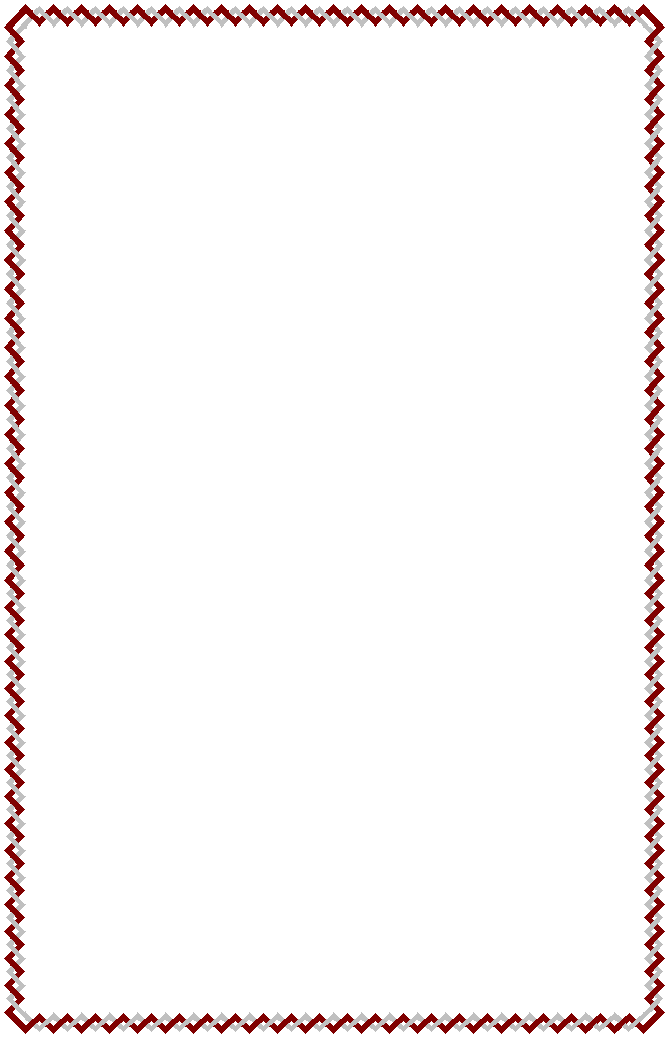 Competenze di base / Basic skills / Compétences de base / BasiskompetenzenPROFILO REGIONALE / Regional profile / Profil régional / Regionales ProfilTecnico professionali / Technical and professional competences / Compétences techniques et professionnelles / Technische und berufliche KompetenzenD – ESPERIENZE DI APPRENDIMENTO IN AMBITO LAVORATIVO / Work-based learning experiences / Expériences d’apprentissage en milieu de travail / Lernerfahrungen im ArbeitsumfeldE - ANNOTAZIONI INTEGRATIVE / Additional notes / Observations complémentaires / Zusätzliche BemerkungenQualifica professionale conseguita in esito ad un percorso triennale di istruzione e formazione professionale durata    2970   oreF - VALUTAZIONE  CONCLUSIVA IN ESITO AL PERCORSO (COME DA VERBALE D‘ESAME)      /100A – PROFILO REGIONALE / Regional profile / Profile régional / Regionales Profil DENOMINAZIONE / Designation / Dénomination / NameDESCRIZIONE SINTETICA Synthetic description / Description synthétique / Kurzbeschreibung DESCRIZIONE SINTETICA PROFILO / Brief profile description / Description synthétique du profil / Kurzbeschreibung des BerufsbildesB – FIGURA E INDIRIZZO NAZIONALE DI RIFERIMENTO / National professional reference figure and field / Profession nationale et orientation de référence / Nationales Referenzberufsbild und FachrichtungFIGURA / Professional figure / Profession / BerufsbildOPERATORE AI SERVIZI DI VENDITAINDIRIZZO / Field / Orientation / FachrichtungREFERENZIAZIONI NAZIONALI / National references / Référencement national / Nationale ReferenzierungDESCRIZIONE SINTETICA FIGURA E INDIRIZZO / Synthetic description of the professional figure and field/ Description synthetique de la profession et de l’orientation / Kurzbeschreibung des Berufsbildes und der FachrichtungL’Operatore ai servizi di vendita interviene, a livello esecutivo, nel processo della distribuzione commerciale con autonomia e responsabilità limitate a ciò che prevedono le procedure e le metodiche della sua operatività. La qualificazione nell’applicazione ed utilizzo di metodologie di base, di strumenti e di informazioni consente di svolgere attività relative al servizio di vendita e post vendita, anche in ambienti virtuali, con competenze nel supporto e assistenza al cliente, nell’organizzazione di ambienti e di spazi espositivi, nella predisposizione di iniziative promozionali e nella realizzazione degli adempimenti amministrativi basilari.C - COMPETENZE ACQUISITE / Acquired competences / Compétences acquises / Erworbene KompetenzenSTANDARD FORMATIVO NAZIONALE / National training standard / Standard de formation nationale / Nationaler AusbildungsstandardCompetenze tecnico professionali specifiche / Specific technical and professional competences / Compétences techniques et professionnelles spécifiques / Spezifische technische und berufliche Kompetenzequalifica professionalequalifica professionaleProfessional Qualification / Qualification Professionnel / BerufsqualifikationISTRUZIONE E FORMAZIONE PROFESSIONALE  VOCATIONAL EDUCATION AND TRAINING ÉDUCATION ET FORMATION PROFESSIONNELLE BERUFSAUSBILDUNGProfessional Qualification / Qualification Professionnel / BerufsqualifikationISTRUZIONE E FORMAZIONE PROFESSIONALE  VOCATIONAL EDUCATION AND TRAINING ÉDUCATION ET FORMATION PROFESSIONNELLE BERUFSAUSBILDUNGai sensi del Decreto legislativo n. 226/2005 e della Legge regionale n. 8/2017ai sensi del Decreto legislativo n. 226/2005 e della Legge regionale n. 8/2017DENOMINAZIONE
Designation / Denomination / BezeichnungDENOMINAZIONE
Designation / Denomination / BezeichnungOPERATORE AI SERVIZI DI VENDITAOPERATORE AI SERVIZI DI VENDITAFIGURA NAZIONALE DI RIFERIMENTO - INDIRIZZO
National reference professional figure - Field / Profession nationale de référence - Orientation / Nationales Referenzberufsbild – FachrichtungFIGURA NAZIONALE DI RIFERIMENTO - INDIRIZZO
National reference professional figure - Field / Profession nationale de référence - Orientation / Nationales Referenzberufsbild – FachrichtungOPERATORE AI SERVIZI DI VENDITAOPERATORE AI SERVIZI DI VENDITASETTORE ECONOMICO PROFESSIONALE
   Professional economic sector / Domaine économique professionnel / Wirtschafts-und BerufsbereichSETTORE ECONOMICO PROFESSIONALE
   Professional economic sector / Domaine économique professionnel / Wirtschafts-und BerufsbereichSERVIZI DI DISTRIBUZIONE COMMERCIALESERVIZI DI DISTRIBUZIONE COMMERCIALELivello EQF / EQF Level / Niveau EQF / EQF-Niveau  3Livello EQF / EQF Level / Niveau EQF / EQF-Niveau  3Conferita a
Awarded to / Dècerné à / VerleihtConferita a
Awarded to / Dècerné à / VerleihtNato/a a / Born in / Né(e) à / Geboren in          IL / On / Le / Am         Nato/a a / Born in / Né(e) à / Geboren in          IL / On / Le / Am         Conseguita presso l’istituzione formativa/scolastica
Achieved near the vocational training institute - school / Obtenu auprès de l’établissement de formation - scolaire / Absolviert an der Bildungseinrichtun- Schule Conseguita presso l’istituzione formativa/scolastica
Achieved near the vocational training institute - school / Obtenu auprès de l’établissement de formation - scolaire / Absolviert an der Bildungseinrichtun- Schule Sede / Place / Lieu / Ort       Data / Date / Date / Datum      Timbro e FirmaIl Rappresentante Legalen°  ………………………………… deln°  ………………………………… delTipo CompetenzaDenominazione competenza Competenza di cittadinanza Esercitare diritti e doveri nel proprio ambito esperienziale di vita e professionale, nel tessuto sociale e civile locale e nel rispetto dell’ambiente Competenza digitale Utilizzare le tecnologie informatiche per la comunicazione e la ricezionedi informazioni Competenza linguistica Esprimersi e comunicare in lingua straniera in contesti personali, professionali e di vitaCompetenze alfabetiche funzionali - comunicazione Esprimersi e comunicare in lingua italiana in contesti personali, professionali e di vitaCompetenze alfabetiche funzionali - comunicazione Comunicare utilizzando semplici materiali visivi, sonori e digitali, con riferimento anche ai linguaggi e alle forme espressive artistiche e creative Competenze matematiche, scientifiche e tecnologiche Utilizzare concetti matematici, semplici procedure di calcolo e di analisi per descrivere e interpretare dati di realtà e per risolvere situazioni problematiche di vario tipo legate al proprio contesto di vita quotidiano e professionale Competenze matematiche, scientifiche e tecnologiche Utilizzare concetti e semplici procedure scientifiche per leggere fenomeni e risolvere semplici problemi legati al proprio contesto di vita quotidiano e professionale, nel rispetto dell’ambiente Competenze storico-geografico-giuridiche ed economiche Identificare la cultura distintiva e le opportunità del proprio ambito lavorativo, nel contesto e nel sistema socio-economico territoriale e complessivo. Competenze storico-geografico-giuridiche ed economiche Leggere il proprio territorio e contesto storico-culturale e lavorativo, in una dimensione diacronica attraverso il confronto fra epoche e in una dimensione sincronica attraverso il confronto fra aree geografiche e culturaliArea di AttivitàDenominazione competenzaTipo esperienza /
Type of experience / Type d'expérience / Art von ErfahrungOre
Hours / Heures / StundenDenominazione del soggetto ospitante / Name of host organization / Dénomination du sujet d’accueil / Name der aufnehmenden EinrichtungSede - Contesto di svolgimento / Premises -work place / Siège - contexte de réalisation / Ort - Kontext der DurchführungCOD. ENTE:       COD. ENTE:       COD. ENTE:       ANNO FORMATIVO:  COD. PROGETTO:      COD. INTERVENTO:      TIPOLOGIA:  FI/Q3TTIPOLOGIA:  FI/Q3TAUTORIZZATO CON DECRETO DIRIGENZIALE N.       DEL      AUTORIZZATO CON DECRETO DIRIGENZIALE N.       DEL      AUTORIZZATO CON DECRETO DIRIGENZIALE N.       DEL      AUTORIZZATO CON DECRETO DIRIGENZIALE N.       DEL      Attività economica (ATECO 2007)Nomenclatura Unità Professionali (CP/ISTAT 2011)Attività economica (ATECO 2007)Nomenclatura Unità Professionali (CP/ISTAT 2011)46.2 Commercio all’ingrosso di materie prime agricole e di animali vivi46.3 Commercio all’ingrosso di prodotti alimentari, bevande e prodotti del tabacco46.4 Commercio all’ingrosso di beni di consumo finale46.5 Commercio all’ingrosso di apparecchiature ict46.7 Commercio all’ingrosso specializzato di altri prodotti46.9 Commercio all’ingrosso non specializzato47.1 Commercio al dettaglio in esercizi non specializzati47.2 Commercio al dettaglio di prodotti alimentari, bevande e tabacco in esercizi specializzati47.4 Commercio al dettaglio di apparecchiature informatiche e per le telecomunicazioni (ict) in esercizi specializzati47.5 Commercio al dettaglio di altri prodotti per uso domestico in esercizi specializzati47.6 Commercio al dettaglio di articoli culturali e ricreativi in esercizi specializzati47.7 Commercio al dettaglio di altri prodotti in esercizi specializzati47.8 Commercio al dettaglio ambulante47.9 Commercio al dettaglio al di fuori di negozi, banchi e mercati 5.1.2.1.0 Commessi delle vendite all’ingrosso5.1.2.2.0 Commessi delle vendite al minuto5.1.2.3.0 Addetti ad attività organizzative delle vendite5.1.2.4.0 Cassieri di esercizi commerciali5.1.3.4.0 Addetti all’informazione e all’assistenza dei clienti5.1.2.5.1 Venditori a domicilio5.1.2.5.2 Venditori a distanza5.1.3.2.0 Dimostratori e professioni assimilate Area di AttivitàDenominazione competenza///Definire e pianificare fasi delle operazioni da compiere, nel rispetto della normativa sulla sicurezza, sulla base delle istruzioni ricevute, della documentazione di appoggio (schemi, disegni, procedure, distinte materiali) e del sistema  di relazioni.///Approntare, monitorare e curare la manutenzione ordinaria di strumenti, utensili, attrezzature e macchinari necessari alle diverse fasi di lavorazione/servizio sulla base della tipologia di materiali da impiegare, delle indicazioni/procedure previste, del risultato atteso.///Operare in sicurezza e nel rispetto delle norme di igiene e di salvaguardia ambientale, identificando e prevenendo situazioni di rischio per sé, per altri e per l'ambiente.ADA.18.207.669 Realizzazione delle attività di vendita all’ingrosso di prodotti alimentari e non alimentariADA.18.208.672 Attività operative e di vendita nella Grande Distribuzione OrganizzataADA.18.210.675 Vendita diretta di prodotti alimentari nella GDO e nella piccola distribuzione ADA.18.210.676 Vendita diretta di prodotti non alimentari nella GDO e nella piccola distribuzione ADA.18.211.678 Vendita a distanza (per corrispondenza, telefonica, televendita, vendita via internet)Curare il servizio vendita, anche a distanza, sulla base delle specifiche assegnate, attuando la promozione, il riordino e l’esposizione.ADA.18.207.669 Realizzazione delle attività di vendita all’ingrosso di prodotti alimentari e non alimentariADA.18.208.672 Attività operative e di vendita nella Grande Distri-buzione OrganizzataADA.18.210.675 Vendita diretta di prodotti alimentari nella GDO e nella piccola distribuzione ADA.18.210.676 Vendita diretta di prodotti non alimentari nella GDO e nella piccola distribuzione ADA.18.211.677 Dimostrazione e vendita diretta presso il cliente di prodotti non alimentari ADA.18.211.678 Vendita a distanza (per corrispondenza, telefonica, Televendita, vendita via internet)Supportare le diverse fasi dell’acquisto, anche a distanza, offrendo un prodotto/servizio rispondente alle esigenze del cliente.ADA.18.207.669 Realizzazione delle attività di vendita all’ingrosso di prodotti alimentari e non alimentariADA.18.208.672 Attività operative e di vendita nella Grande Distri-buzione OrganizzataADA.18.210.675 Vendita diretta di prodotti alimentari nella GDO e nella piccola distribuzione ADA.18.210.676 Vendita diretta di prodotti non alimentari nella GDO e nella piccola distribuzione ADA.18.211.677 Dimostrazione e vendita diretta presso il cliente di prodotti non alimentari ADA.18.211.678 Vendita a distanza (per corrispondenza, telefonica, televendita, vendita via internet)Fornire assistenza al cliente, anche a distanza, collaborando all’evasione dei reclami.ADA.18.207.669 Realizzazione delle attività di vendita all’ingrosso di prodotti alimentari e non alimentariADA.18.208.673 Servizi di incasso e post-vendita nella Grande Distribuzione OrganizzataADA.18.211.678 Vendita a distanza (per corrispondenza, telefonica, televendita, vendita via internet)Effettuare semplici adempimenti amministrativi, fiscali e contabili, applicando la normativa di riferimento.